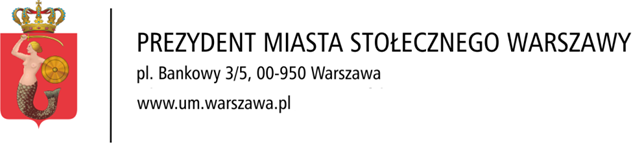 KLAUZULA INFORMACYJNA O PRZETWARZANIU DANYCH OSOBOWYCHDLA KANDYDATÓW UBIEGAJĄCYCH SIĘ O ZATRUDNIENIEBędziemy przetwarzać Pani/Pana dane osobowe, by mogła/mógł Pani/Pan załatwić sprawę w Urzędzie m.st. Warszawy. Mogą być przetwarzane w sposób zautomatyzowany, ale nie będą profilowane.Kto administruje moimi danymi?Administratorem Pani/Pana danych osobowych przetwarzanych w Urzędzie m.st. Warszawy jest Prezydent m.st. Warszawy, z siedzibą w Warszawie (00-950), Pl. Bankowy 3/5. Na pytania dotyczące sposobu i zakresu przetwarzania Pani/Pana danych, a także o przysługujące Pani/Panu prawa odpowie Inspektor Ochrony Danych w Urzędzie m.st. Warszawy. Proszę je wysłać na adres: iod@um.warszawa.pl.Dlaczego moje dane są przetwarzane?Wynika to bezpośrednio z konkretnego przepisu prawa, tj. ustawy z dnia 26 czerwca 1974 r. Kodeks pracy i ustawy z dnia 21 listopada 2008 r. o pracownikach samorządowych lub jest niezbędne do wykonania zadania w interesie publicznym albo w ramach sprawowania władzy publicznej oraz w określonym zakresie wynika z treści udzielonej przez Panią/Pana zgody.Pani/Pana dane osobowe przetwarzane są w celu przeprowadzenia rekrutacji na wolne stanowisko pracy oraz w celu wynikającym z treści udzielonej przez Panią/Pana zgody.Podanie przez Panią/Pana danych osobowych jest obowiązkowe, w zakresie danych przetwarzanych na podstawie przepisów prawa. Jeśli Pani/Pan tego nie zrobi, nie będziemy mogli zrealizować sprawy. W pozostałym zakresie podanie danych jest dobrowolne.Jak długo będą przechowywane moje dane?Pani/Pana dane osobowe będą przechowywane do czasu zakończenia rekrutacjiKto może mieć dostęp do moich danych?Odbiorcami Pana/Pani danych osobowych mogą być:podmioty, którym Administrator powierzy przetwarzanie danych osobowych, w szczególności podmioty świadczące na rzecz urzędu usługi informatyczne, pocztowe;organy publiczne i inne podmioty, którym Administrator udostępni dane osobowe na podstawie przepisów prawa. Jakie mam prawa w związku z przetwarzaniem moich danych?Ma Pani/Pan prawo do: dostępu do danych osobowych, w tym uzyskania kopii tych danych;żądania sprostowania (poprawienia) danych osobowych;żądania usunięcia danych osobowych (tzw. prawo do bycia zapomnianym), w przypadku gdy:dane nie są już niezbędne do celów, dla których były zebrane lub w inny sposób przetwarzane;nie ma podstawy prawnej do przetwarzania Pani/Pana danych osobowych;wniosła Pani/Pan sprzeciw wobec przetwarzania i nie występują nadrzędne prawnie uzasadnione podstawy przetwarzania;Pani/Pana dane przetwarzane są niezgodnie z prawem;Pani/Pana dane muszą być usunięte, by wywiązać się z obowiązku wynikającego z przepisów prawa.żądania ograniczenia przetwarzania danych osobowych;sprzeciwu wobec przetwarzania danych – w przypadku, gdy łącznie spełnione są następujące przesłanki:zaistnieją przyczyny związane z Pani/Pana szczególną sytuacją;dane przetwarzane są w celu wykonania zadania realizowanego w interesie publicznym lub w ramach sprawowania władzy publicznej powierzonej Administratorowi, z wyjątkiem sytuacji, w której Administrator wykaże istnienie ważnych prawnie uzasadnionych podstaw do przetwarzanie danych osobowych, nadrzędnych wobec interesów, praw i wolności osoby, której dane dotyczą, lub podstaw do ustalenia, dochodzenia lub obrony roszczeń;wniesienia skargi do Prezesa Urzędu Ochrony Danych Osobowych w przypadku powzięcia informacji o niezgodnym z prawem przetwarzaniu w Urzędzie m.st. Warszawy Pani/Pana danych osobowych;wycofania zgody w dowolnym momencie – w stosunku do danych przetwarzanych na jej podstawie;przenoszenia danych – w stosunku do danych przetwarzanych na podstawie zgody, w przypadku, gdy ich przetwarzanie odbywa się w sposób zautomatyzowany.